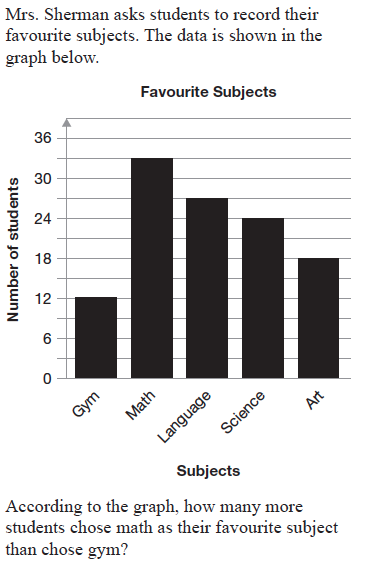 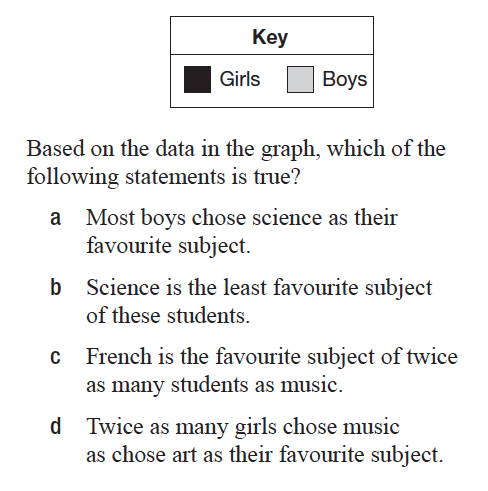 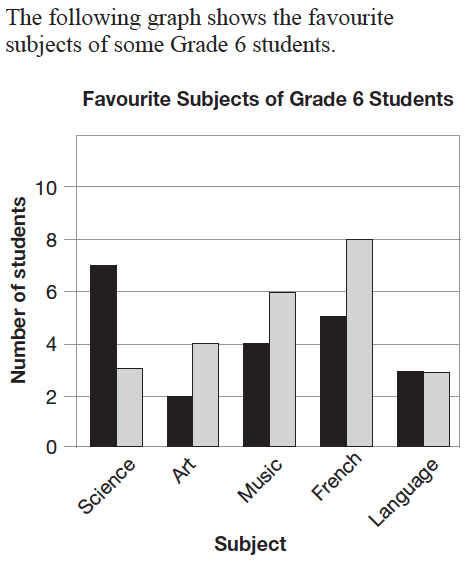 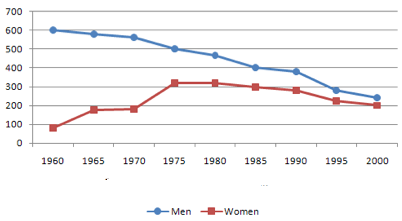 This is a line graph.   What three things is the line graph missing?1.  ____________________________2.  ____________________________3. _____________________________Are the numbers for the men and women increasing or decreasing?  _________________________When are the numbers for the men and women about equal?  __________________________What is the number for the men in 1975?  _____________________What is the number for the women in 1960?  ________________________Is it true that the numbers for the men is triple the number for the women in 1960?  ___________Two bathtubs are being filled with water.  The following table shows the heights of the water in the bathtubs at 4 different times.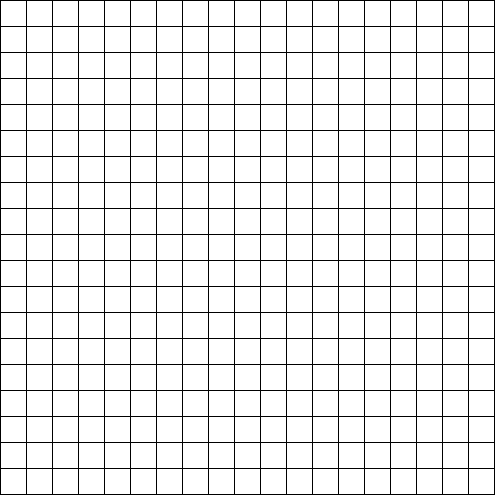 TimeHeight (cm)Height (cm)TimeBathtub ABathtub B8:00218:01428:02748:0398